High School for Public ServiceMs.  Reid’s Weekly Living Environment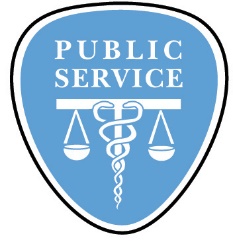  Homework PacketDue before class starts on Tuesday, September 26, 2017. Name: _____________________________________________________Period: ________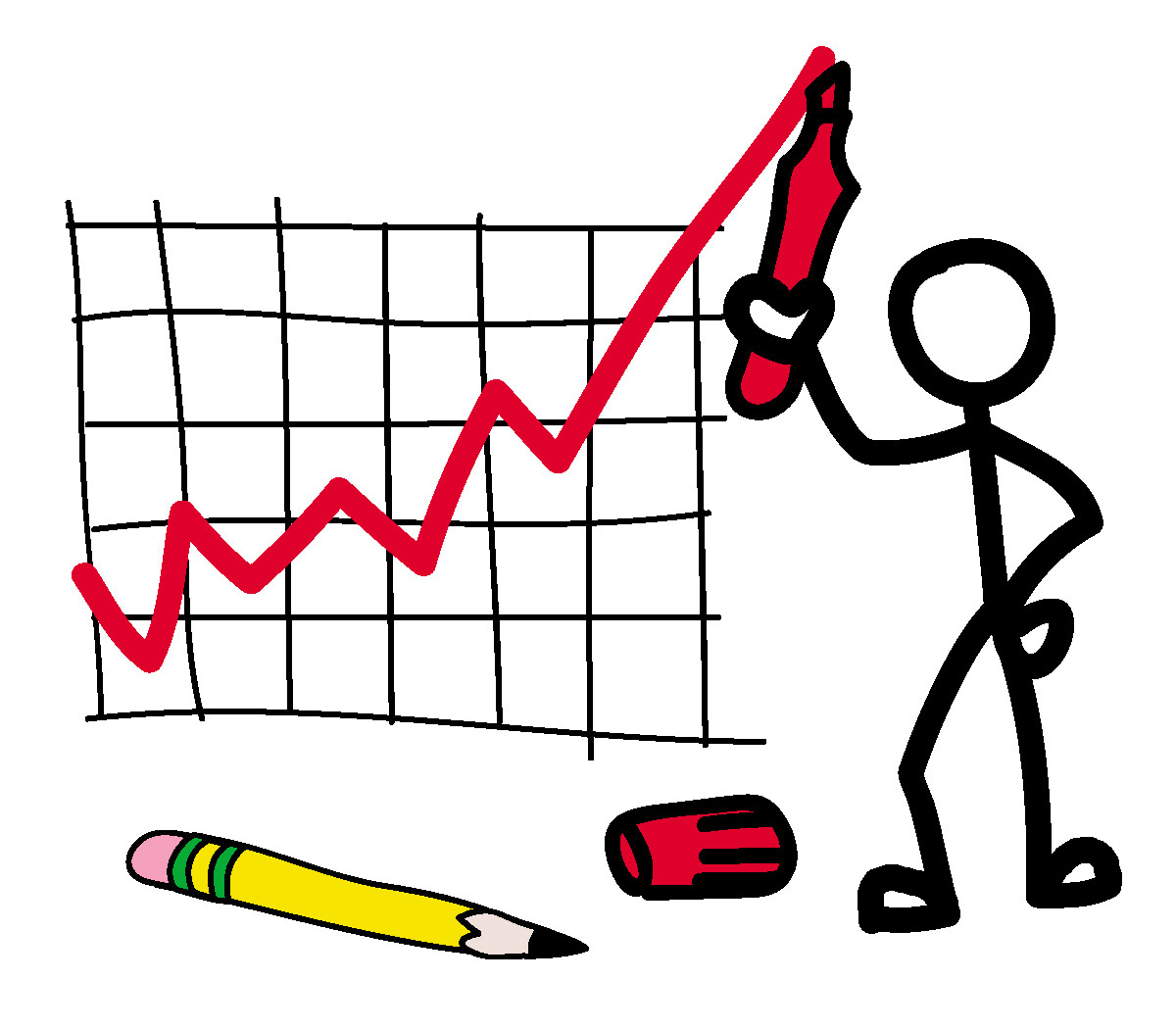 Name ________________________________                                                                 Date______________Practice Regents Questions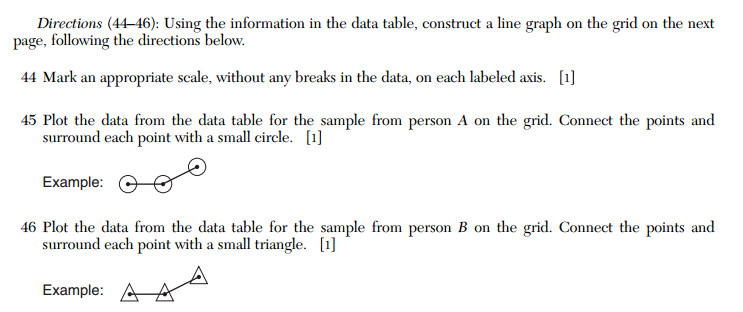 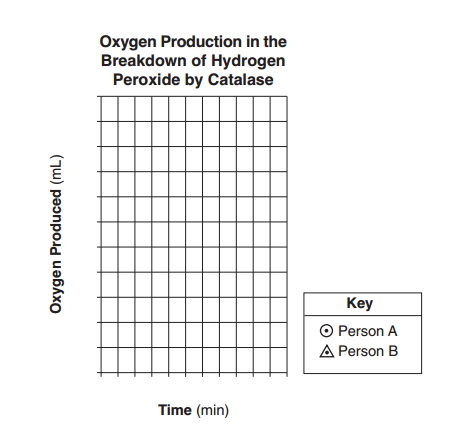 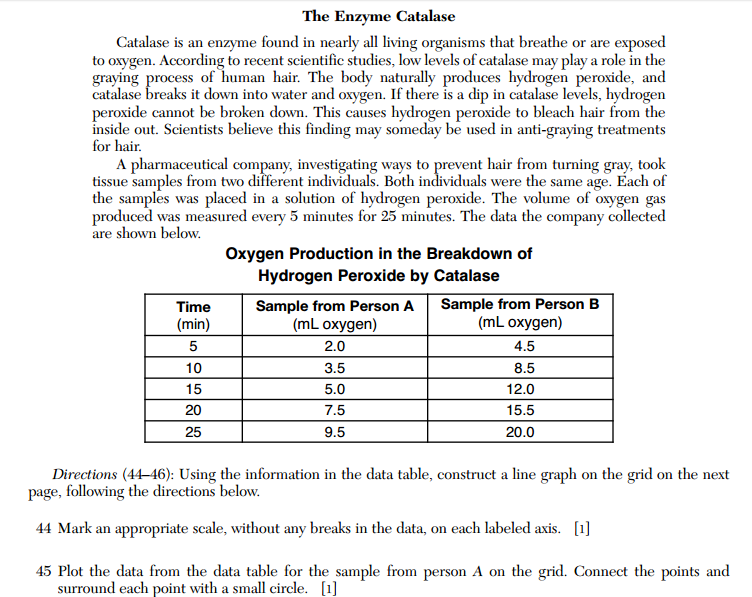 